Activités régulières								      Site Web: https://sites.google.com/site/viactivemarceljohanne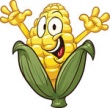 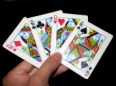 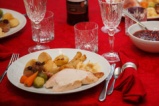 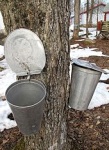 Débute le:HeureLieuAnimationLundi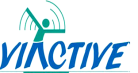 Exercices cardio-musculaires11 septembre 201713h30Local FADOQCarmelle C. Aubin 450 831-3101Lundi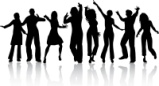 Pratique de danse18 septembre 2017Niveau 2: 10hNiveau 1: 10h45Local FADOQFrance BeauséjourMardiMarche5 septembre 20179hÀ partir du local FADOQMarcel Joly450 831-8288MardiQuilles	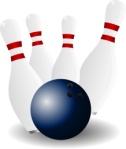 29 août 201710hSalon de quilles Rawdon Guy Major450 831-8591MercrediCours de danseen ligne13 septembre 2017Niveau 1: 13hNiveau 2: 14hSalle des loisirs d'En-HautInformations:Jean Landry 450 831-2042Professeur: Micheline HugronJeudiExercices de style Zumba7 septembre 2017Initiation:  9h à 10hExécution:  10h15 à 11h15Salle des loisirs d'En-HautJohanne Veillet et Marcel Joly 450 831-8288Jeudi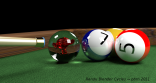 Billard, Scrabble, Crible, baseball poche14 septembre 201713hLocal FADOQActivitésDatesEndroitsResponsableÉpluchette7 septembre 2017Local FADOQ à 12hSoirées de danse21 octobre 201718 novembre 201717 février 201817 mars 2018École secondaire Havre-JeunesseJean Landry450 831-2042Casino13 octobre 201730 mars 2018Mont-TremblantGuy Major450 831-8591Tournois de 5009 novembre 201715 février 2018Local FADOQ à 10h30Carmelle C. Aubin450 831-3101Village québécois d'antan9 décembre 2017DrummondvilleCarmelle C. Aubin450 831-3101Souper de Noël16 décembre 2017École secondaire Havre-JeunesseCabane à sucre18 avril 2018Au Sentier de l'érableJean Landry450 831-2042Assemblée générale3 mai 2018Local FADOQ à 13h30